УЧИ  ОД  ДОМАНАСТАВНИ СОДРЖИНИ ПО МАКЕДОНСКИ ЈАЗИК6.04. ПОНЕДЕЛНИКНа денешниот час по Македонски јазик имаш за задача:Да ја разгледаш стр.128 од учебникот и дадената презентација за зборови со исто или слично значење и да одговориш на барањата:
- прецртај ја табелата во својата тетратка, а потоа за секој даден збор, напиши по еден или два збора кои различно звучат, но имаат исто или слично значење со дадениот;-кусиот текст од учебникот, препиши го во својата тетратка, зборовите кои се запишани со сина боичка, замени ги со слични на нив зборови.7.04. ВТОРНИКДенес на часот по македонски јазик, ќе имаш вежби;Ќе се потсетиш на текстот ,,Навреда,, од претходната седмица стр.126;Во својата тетратка ќе го препишеш текстот (или дел од него ), со тоа што некои зборови ќе ги заменуваш со зборови кои различно звучат, но имаат исто значење ( стара-возрасна, нагрдена-неубава, витка-тенка...);8.04. СРЕДАНа денешниот час по македонски јазик ќе се запознаеш со зборовите кои имаат спротивно значење на стр.129 во учебникот; *Зборовите со спротивно значење се нарекуваат уште и АНТОНИМИ.На пример: ден-ноќ, дебел-слабМарика е  ВИСОКА , а јас сум  НИЗОК, па не успеав да ја гледам приредбата.Мајка ми се искачи ГОРЕ на ридот, а татко ми  остана ДОЛУ на ливадата.Задача:На дадените зборови запиши ги спротивните зборови:топло -				добар -  			сака -				            крај -важно -			            бел -Напиши спротивно значење на зборот ГЛАДЕН, ВНАТРЕ, ЛЕСНО:Кои зборови треба да стојат на празните места?Бели пари за ----------------------денови.,,Стани си утре порано,дојди си вечер------------------------.Наутро радост понеси,навечер --------------------------донеси.,,Кога ќе дувне ладниот ветер од север, преселните птици се селат на -------.Ситиот не му верува на -------------------------------.9.04. ЧЕТВРТОКЗа денес потсети на лектирата, која веќе некое време ја читаш За учениците од IV1 одделение,,ПИНОКИО,, - Карло КолодиБелешка за авторот: Карло Колоди е италијански писател, кој живеел и творел многу одамна ( 1826 – 1890 ). Еден од неговите најпознати романи за деца е романот ,,Пинокио,,, според кој е снимен цртан и игран филм.Главен лик:  Девојчињата најмногу сакаат да си играат со кукли, но необична кукла, каква што е Пинокио нема никаде ширум светот, освен во романот на Карло Колоди.За учениците од IV2 одделение"ПИПИ ДОЛГИОТ ЧОРАП" – Астрид ЛиндгренБелешка за авторот: Астрид Линдгрен е родена 1907 година во Шведска. Со пишување почнала да се занимава, тогаш кога нејзината болна ќерка, ја замолила да и измислува приказни, за некое необично девојче. Така всушност се родила идејата за Пипи.            Пипи е девојче на 9 годишна возраст. Нејзиниот живот е многу возбудлив и интересен. Таа живее сама, нема никој кој да и наредува и кажува  што треба да прави. Прошетала голем дел од светот, има полна торба со златници. Покрај неа никогаш не е здодевно...10.04. ПЕТОКДенес е вториот час по лектира;Работниот лист, препиши го во својата тетратка, а потоа одговори на прашањата ( доколку можеш илустрирај ): За учениците од IV1 одделение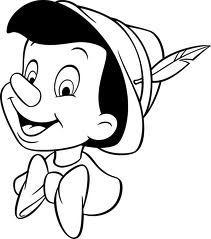 Пинокио е детски роман  напишан од писателот _______________________________  во кој е даден животот и авантурите на ___________________________________.На какво дете те потсетува  Пинокио?_________________________________________________________________________________________________________________________________________________________________________________________________________________________________.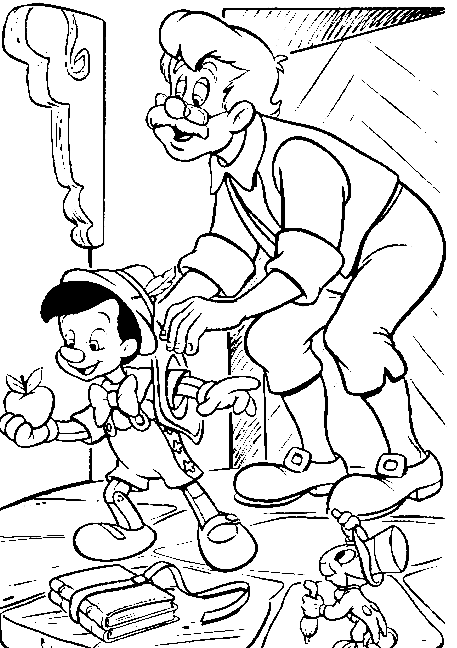 Пинокио е направен од __________________________________ ,а го направил _________________ кој  потоа станал негов  __________________.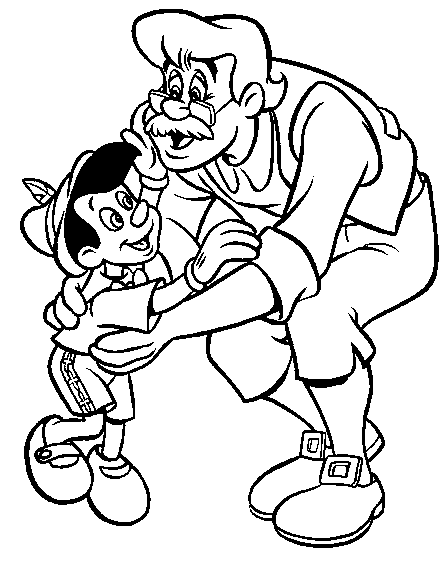 Штурчо-проповедникот  му дал мудар совет: Тешко на оние деца што им се бунтуваат на родителите и тврдоглаво ја напуштаат куќата таткова! Не ќе најдат добрина ни мир на овој свет и порано или подоцна ќе се покајат поради тоа.  Што мислиш зошто?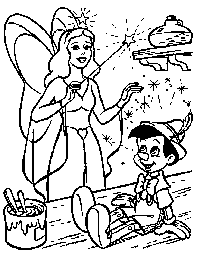 _______________________________________________________________________________________________________________________________________________________________________________________________________________________________________________________________________________________________________________________________________________________________________________________.Кои се авантурите  на Пинокио?_____________________________________________________________________________________________________________________________________________________________________________________________________________________________________________________________________________________________________________________________________________________________________________________________________________________________________________________________________________________________________________________________________________________________________________________________________________________________________________________________________________________________________________________________________________________________________________________________________________________________________________________________________________________________________________________________________________________________________________________________________________________________________________________________________________________________________________________________________________________________________________________________________________________________________________________________________________.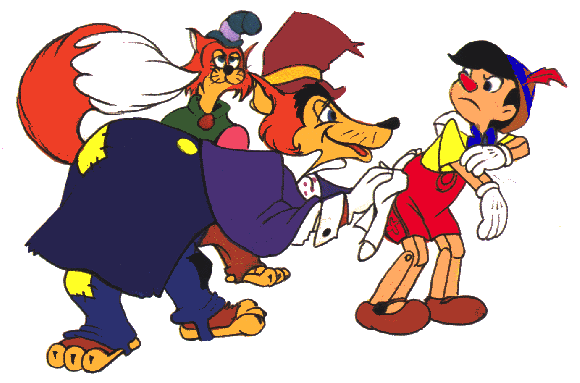 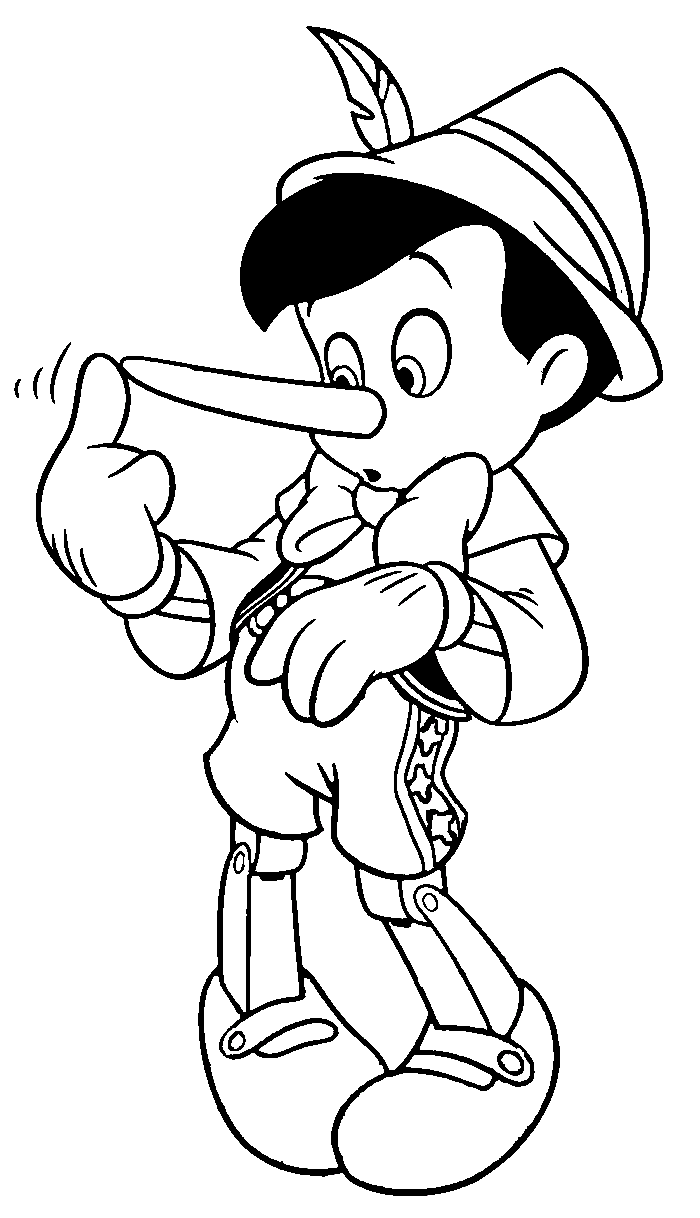 Зошто Пинокио  не  го почитува дадениот збор дека  ќе стане добар, ќе учи, ќе се врати кај татко му? ________________________________________________________________________________________________________________________________________________________________________________________________________________________________________________________________________________________________________________________________________________________________________________________________________________________________________________________________________________________________.Во селото на безделниците Пинокио се претвора во _________________________________.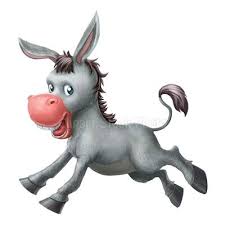 Пинокио се менува кога  _________________________________________________________________________________________________________________________________________________________________________________________________________________________________.______________________________________________________________________________________________________________________________________________________.Добрата самовила верувала во Пинокио  во неговата добра душа  и покрај неговата палавост  сепак зборовите на Пинокио –Што ми е галје за новата облека? Би ги продал дури и овие партали за да и помогнам! Оди полжаву побрзај и за два дена врати се зашто мислам дека ќе имам уште некој денар да ти дадам, биле причина  Пинокио да стане _______________________________________________.Што уште  на крајот од лектирата  му подарува самовилата на Пинокио? __________________________________________________________________________________________________________________________________________________________________________________________________________________________________________________________________________________________________________________________________________________________________________________________________________________________________________________________________.Што мислиш за реченицата - Затоа што кога лошите деца стануваат добри  тогаш среќни и насмеани стануваат и нивните семејства.____________________________________________________________________________________________________________________________________________________________________________________________________________________________________________________________________________________________________________________________________________________________________________________________________________________________________________________________________________________.За учениците од IV2 одделение                                      ,,ПИПИ ДОЛГИОТ ЧОРАП,, - Астрид Линдгрен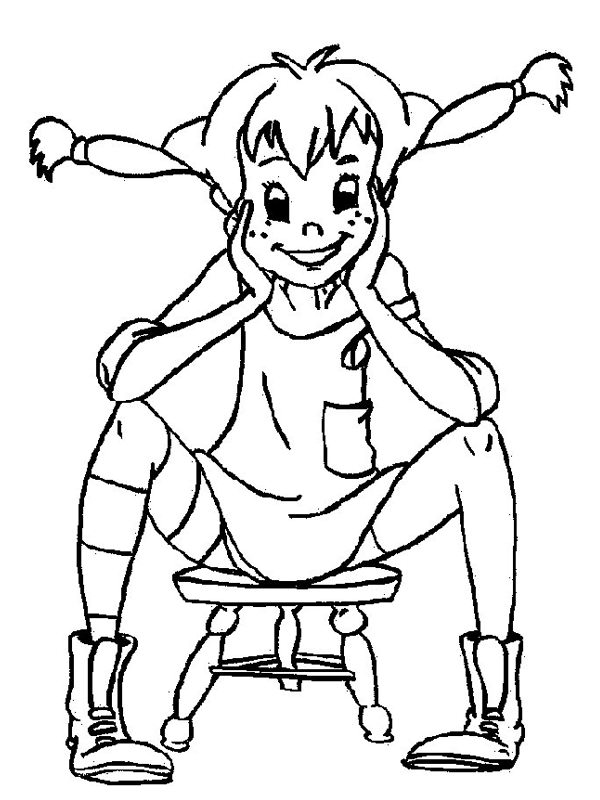 ПИПИ ДОЛГИОТ ЧОРАП е детски роман.прозно дело                                                                                     повеќе ликови                                                         РОМАН подолга содржина                                                                      повеќе настани (случувања)             Главен лик во романот е:____________________________________________________________________Со кои животни живее Пипи во куќата? __________________________________Опиши ја Пипи:______________________________________________________________________________________________________________________________________________________________________________________________________________________________________________________________________Која карактерна особина ја краси Пипи? _________________________________________________________________________________________________________________________________________________________________________________________________________________________________________________Каде најчесто се случуваат настаните во романот? _______________________________________________________________________________________________________________________________________________________________________________________________________________Каков стана животот на Аника и Томи, откако ја запознаа Пипи? _______________________________________________________________________________________________________________________________________________________________________________________________________________Дали повеќето постапки на Пипи се пристојни ( твое мислење )?__________________________________________________________________________________________________________________________________________Наброи неколку според тебе невозможни работи, што Пипи ги направила:________________________________________________________________________________________________________________________________________________________________________________________________________________________Каква порака испраќа писателката преку овој роман за деца? ____________________________________________________________________________________________________________________________________________________________________________________________________________________________________________________________________________________НАСТАВНИ СОДРЖИНИ ПО МАТЕМАТИКА6.04. ПОНЕДЕЛНИКДенес на часот по математика ќе вежбаш множење и делење:Препиши ги задачите во својата тетратка, а потоа потруди се самостојно да ги решиш истите:МНОЖЕЊЕ И ДЕЛЕЊЕ1. Множење со полни десетки:80 ·  4 =                              30 · 3 = 30 ·  5 =                              60 · 6 = 40 ·  7 =                              70 · 2 = 30 · 10 =                            20 · 8 = 20 · 3 =                              40 · 9 =                       2. Реши ги задачите со множење и делење:   6 · 4 =                              30 : 5 =    8 · 3 =                              63 : 9 =   5 · 6 =                              40 : 8 =   9 · 4 =                              50 : 10 =   7 · 7 =                              36 : 6 =                      3. Удвои ги броевите:                                                                         4. Преполови ги броевите:                                             5. Миа чита книга од 120 страници и сака да ја прочита за 10 дена. Колку страници дневно треба да чита таа, за да ја заврши книгата во предвидениот рок?   _________________________________________________________________________Одговор: ________________________________________________________________6. За една училишна претстава, во холот биле наредени 7 реда со по 45 столчиња и 10 реда со по 55 столчиња. Колку вкупно столчиња има во холот?___________________________________________________________________________Одговор:___________________________________________________________________7.04. ВТОРНИКИ денес повторно вежби од множење и делење; Препиши ги задачите во својата тетратка и решавај:Проверка -  МНОЖЕЊЕ И ДЕЛЕЊЕ 1. Множење со полни десетки:       30 ·  4 =                              40 · 5 =       40 ·  8 =                              80 ·  6 =       60 · 7 =                               40 · 10 =       80 ·  10 =                            60 ·  9 =       90 ·  3 =                              30 ·  3 =              2. Реши ги задачите со множење и делење:   7 ·  4 =                              45 : 5 =    9 ·  4 =                              24 : 6 =   5 ·  8 =                              81 : 9 =   3 ·  6 =                              40 : 5 =   8 ·  8 =                              30 : 10 =                      3. Удвои ги броевите:   4. Преполови ги броевите:5. Емил сака да наполни базен со вода. Базенот собира 640 литри, а тој има кофа од 8 литри. Колку кофи му се потребни за да го наполни базенот?__________________________________________________________________________Одговор: __________________________________________________________________ 6. Мери нарачала 57 кутивчиња со пенкала. Секое кутивче содржи по едно црвено, едно сино и едно црно пенкало. Колку вкупно пенкала има во кутивчињата?_________________________________________________________________________Одговор: __________________________________________________________________8.04. СРЕДАДенес ќе се потсетиш на ГЕОМЕТРИЈА;3Д форми на страна 51 во учебникот;Потсети се, прочитај, а потоа дополни ја табелата за 3Д форми, прикажана во учебникот ( коцка, конус, квадар, цилиндар, триаголна призма, шестаголна призма, четириаголна пирамида и триаголна пирамида).9.04. ЧЕТВРТОКНа денешниот час по математика  работи  во учебникот ,,Именување 3Д форми,, на страна 106Прочитај ги внимателно карактеристиките на сите дадени 3Д форми;Потруди се задачата 1. да ја прецрташ и одговориш во својата тетратка.10.04. ПЕТОКДенешната активност ќе те потсети на нешто што го работеше минатата учебна година;3Д форми и нивните мрежи на страна 52;Најпрво во својата тетратка запиши што е мрежа...Мрежа е 2Д форма од која со превиткување може да се направи затворена 3Д форма.На првата задача одговарај директно во учебникот ( брз цртање и сечење ), за втората задача избери една 3Д форма, која ќе ја изработиш од лист од блок, украсна хартија и слично ( доколку си во можност, украси ја 3Д формата со колаж хартија, светки, монистри, или цртеж со дрвени боички и фломастери...).НАСТАВНИ СОДРЖИНИ ПО ПРИРОДНИ НАУКИ6.06. ПОНЕДЕЛНИКНа денешниот час прочитај ги содржините на страна 102 и 103 – Мускули и скелети ( Како се движиме );Твојот ________________испраќа сигнал преку твоите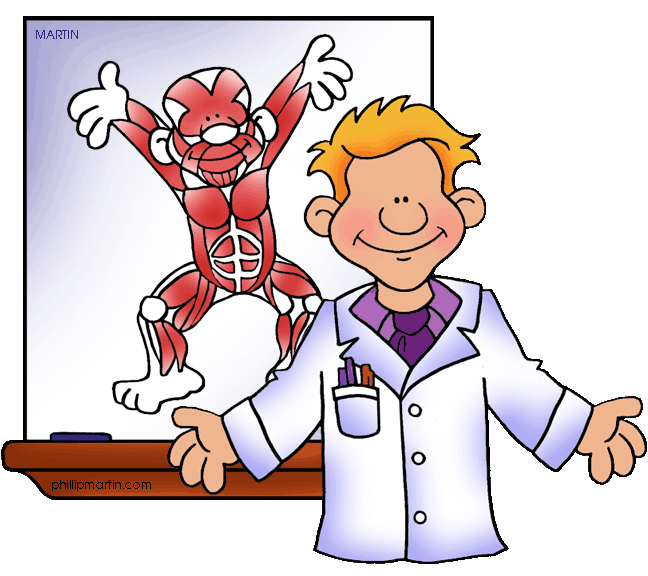 	до твоитеТРИЦЕПС И БИЦЕПС                                                                                                                                  На мускулите им треба 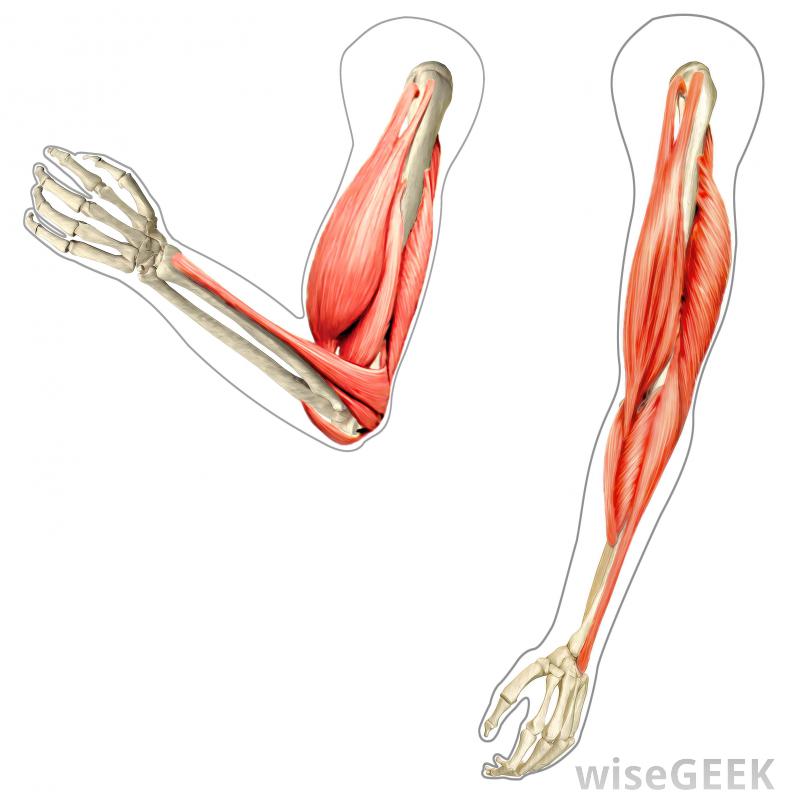                                                                                                       која ја добиваат од	за да се движат.твојата рака.                                      ти помага да                                   твојата рака.Доколку можеш прецртај го овој работен лист во својата тетратка, а потоа дадените зборови, стави ги на местото кое одговара. Задача: сработи ја страна 21 во работната тетратка!8.04. СРЕДАДенес на часот по природни науки, прочитај ги страна 104 и 105 во учебникот, ,, Мускули и движење ,, ( Како мускулите функционираат заедно? )Внимателно читај, за да можеш да одговориш на барањето на страна 105 – Напиши ги зборовите што недостасуваат!Задача: сработи ја страна 22 во работната тетратка ( ќе ти помогнат одговорите од работниот лист од претходниот час )!НАСТАВНИ СОДРЖИНИ ПО ОПШТЕСТВО7.04.  ВТОРНИКПланчето препиши го во својата тетратка:                                 Работа, вработување, денари, трговија 1.Во една општина луѓето се занимаваат со различни дејности, извршуваат различна работа;2.Фирмите и претпријатијата им овозможуваат вработувања, а за својата работа луѓето/вработените  добиваат пари/плата;3.Парите се средство за плаќање (денари): - ковани пари –монети;  - хартиени пари-банкноти.4.Трговијата е нестопанска дејност која се состои во купување и продавање на стока.                                           Потруди се да го научиш планот!9.04. ЧЕТВРТОКЗа денешниот час по општество имаш за задача да го препишеш планчето во својата тетратка:Комунални дејности1.Општините се грижат за сметот со посебна служба за комунални дејности;2. Службите за комунални дејности, секојдневно го собираат сметот од контејнерите кои се поставени пред стамбените и јавни објекти со специјално опремено возило.Сметот го носат до одредено место наречено – депонија;Службата за комунални дејности се грижи за :-чистотата на улиците, парковите, пазарите;-одржување на речните корита;-за расчистување на снегот од улиците во зимскиот период.                                  Потруди се да го научиш планот!НАСТАВНИ СОДРЖИНИ ТЕХНИЧКО ОБРАЗОВАНИЕ10.04. ПЕТОКТвојата задача за денешниот час по техничко образование е да го отвориш учебникот на страна 45!Во својата тетратка запиши:                                                 Практична применаБагер е машина ( возило ) која се користи за ископување на земјиштето;Пример:_____________________________________________Камион е машина ( возило ) која служи за пренос на товар;Пример:_____________________________________________НАСТАВНИ СОДРЖИНИ ПО ЛИКОВНО ОБРАЗОВАНИЕ10.04. ПЕТОКЗа денес потребно ти е:  лист од блок, молив, дрвени боички ( фломастери, мрсни бои...).,,Цртање,,Случка од секојдневниот живот – роденден, слава...Пред да почнеш со цртање, убаво размисли што ќе претставиш на својот цртеж, замисли го просторот, како ќе ги распределиш елементите на истиот.Цртај внимателно, не притискај со моливчето, избегнувај бришење со гумичката, боењето нека биде прецизно и во еден правец.НАСТАВНИ СОДРЖИНИ ПО МУЗИЧКО ОБРАЗОВАНИЕ6.04. ПОНЕДЕЛНИКЗа денешниот час по музичко образование повторно имаш ,,Пеење и свирење по ноти,,  на страна 54; Свири по  нотите од песничката ,,Еден, два и три,, на флејта ( доколку немаш флејта, тогаш пеј по ноти и стихови ).2.04. ЧЕТВРТОКДенес ќе ја повториш истата наставна содржина од минатите  часови;Ќе ја пееш и свириш песничката ,,Еден, два и три,, на страна 54НАСТАВНИ СОДРЖИНИ ПО ФИЗИЧКО И ЗДРАВСТВЕНО ОБРАЗОВАНИЕБиди активен секој ден! Вежбај ги комплекс вежбите за обликување на телото ( глава, врат, рамен појас, раце, половина, нозе и скочни зглобови );Со помош на некои од членовите на твоето семејство играјте подавање со топче;Подавање ( фрлање и фаќање со една рака, а потоа фрлање и фаќање со двете раце );Доколку временските услови дозволуваат, забавувајте се во Вашиот двор!БИДИ ВНИМАТЕЛЕН/НА...НАСТАВНИ СОДРЖИНИ ПО ТВОРЕШТВО8.04. СРЕДАДенес на часот творештво пред да почнеш да работиш треба да побараш дозвола од своите родители...посебно од МАМА Треба со лак за нокти, стари моливчиња за очи и усни или едноставно фломастери на парче платно...може тоа да биде некоја твоја стара маичка, да нацрташ некое твое лого ( може да биде лик, симбол, текст и слично).ТИ    ПОСАКУВАМ   ПРИЈАТНА   РАБОТА!!!И    МНОГУУУУУУУУ  ЗДРАВЈЕ   ТЕБЕ   И   НА   ТВОИТЕ   БЛИСКИ!!!!